ПРОЕКТ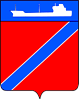 Совет Туапсинского городского поселенияТуапсинского района  Р Е Ш Е Н И Еот  ______  2019 года                                                                       № ____					город ТуапсеО внесении изменений в решение Совета Туапсинского городского поселения Туапсинского района от 15 ноября 2016 года № 56.2                          «Об установлении налога на имущество физических лиц на территории Туапсинского городского поселения Туапсинского района»В соответствии с Федеральным законом от 06 октября 2003 года        №131-ФЗ «Об общих принципах организации местного самоуправления в Российской Федерации», главой 32 Налогового кодекса Российской Федерации,  Федеральным законом от 30 сентября 2017 года № 286-ФЗ «О внесении изменений в часть вторую Налогового кодекса Российской Федерации и отдельные законодательные акты Российской Федерации», Законом Краснодарского края от 4 апреля 2016 года № 3368-КЗ «Об установлении единой даты начала применения на территории Краснодарского края порядка определения налоговой базы по налогу на имущество физических лиц исходя из кадастровой стоимости объектов налогообложения», Законом Краснодарского края от 22 февраля 2005 года № 836-КЗ «О социальной поддержке многодетных семей в Краснодарском крае Совет Туапсинского городского поселения Туапсинского района,  р е ш и л:1.Внести следующие  изменения в решение Совета Туапсинского городского поселения Туапсинского района от 15 ноября 2016 года № 56.2                          «Об установлении налога на имущество физических лиц на территории Туапсинского городского поселения Туапсинского района»: 1.1. строку 1 пункта 3 таблицы изложить в следующей редакции:1.2. строку 3 пункта 3 таблицы изложить в следующей редакции:1.3. В силу подпункта 2 пункта 2 статьи 406 НК РФ из подпункта 1.1  пункта 1 Решения Совета Туапсинского городского поселения Туапсинского района от 27 ноября 2018 года «О внесении изменений в решение Совета Туапсинского городского поселения Туапсинского района от 15 ноября 2016 года № 56.2 «Об установлении налога на имущество физических лиц на территории Туапсинского городского поселения Туапсинского района»» исключить слова «включительно в т.ч.», «в т.ч.».1.4. . В силу подпункта 2 пункта 2 статьи 406 НК РФ из подпункта 1.3 пункта 1 Решения Совета Туапсинского городского поселения Туапсинского района от 27 ноября 2018 года «О внесении изменений в решение Совета Туапсинского городского поселения Туапсинского района от 15 ноября 2016 года № 56.2 «Об установлении налога на имущество физических лиц на территории Туапсинского городского поселения Туапсинского района»» исключить слова «включительно в т.ч.», «в т.ч.».2. Настоящее  Решение  подлежит официальному опубликованию.3. Копию настоящего решения направить в Межрайонную инспекцию Федеральной налоговой службы России № 6 по Краснодарскому краю для руководства в работе.4. Опубликовать настоящее решение в газете «Черноморье сегодня» и разместить на официальном сайте Совета Туапсинского городского поселения Туапсинского района в информационно-телекоммуникационной сети «Интернет».5. Контроль за выполнением настоящего решения возложить на комиссию по вопросам социально-экономического развития, имущественным и финансово-бюджетным отношениям, налогообложению, развитию малого и среднего предпринимательства.6. Подпункты 1.1.  и 1.3. пункта 1 настоящего решения вступает в силу со дня его официального опубликования и распространяется на правоотношения, связанные с исчислением налога на имущество физических лиц с 1 января 2017 года по 31 декабря 2018 года.7. Подпункты 1.2. и 1.4. пункта 1 настоящего решения вступает в силу со дня его официального опубликования и распространяется на правоотношения, связанные с исчислением налога на имущество физических лиц с  1 января 2019 года.Председатель СоветаТуапсинского городского поселения			                В.В. СтародубцевГлава Туапсинского городского поселения    Туапсинского района            							       В.К.Зверев№Налоговая ставка, %Объекты налогообложения1.0,11. Жилые дома, части жилых домов, квартиры, части квартир, комнаты2. Единые недвижимые комплексы, в состав которых входит хотя бы одно жилое помещение (квартира, комната, жилой дом).3. Хозяйственные строения или сооружения, площадь каждого из которых не превышает 50 кв. м. и которые расположены на земельных участках, предоставленных для ведения личного подсобного, дачного хозяйства, огородничества, садоводства или индивидуального жилищного строительства4. Гаражи и машино-места, в том числе расположенные в объектах налогообложения, указанных в строке 3 таблицы№Налоговая ставка, %Объекты налогообложения10,21. Жилые дома, части жилых домов10,12. Квартиры, части квартир, комнаты3. Единые недвижимые комплексы, в состав которых входит хотя бы один жилой дом4. Хозяйственные строения или сооружения, площадь каждого из которых не превышает 50 кв. м. и которые расположены на земельных участках, предоставленных для ведения личного подсобного, дачного хозяйства, огородничества, садоводства или индивидуального жилищного строительства5. Гаражи и машино-места, в том числе расположенные в объектах налогообложения, указанных в строке 3 таблицы